Станция “Эрудит”1.Домашнее насекомое. ______________________________________________________________2. Птица, ходящая под водой. _________________________________________________________3. Кто без крыльев летает? ___________________________________________________________4. Медовое дерево. ___________________________________________________________________5. Самый чистоплотный зверёк._______________________________________________________6. Домик бобра. ______________________________________________________________________7. Кто кукует у кукушки? _____________________________________________________________8. Какая охота всегда разрешена в лесу? ________________________________________________9. Птица, выводящая зимой птенцов. ___________________________________________________10. Какое травянистое растение зацветает первым? ______________________________________11. Сколько ног у паука? ______________________________________________________________12. Кто такой сохатый? _______________________________________________________________13. Дерево – королева тайги. ___________________________________________________________14. Пернатая кошка. __________________________________________________________________15. Какую траву любят кошки? ________________________________________________________16. В каком месяце бывают “черёмуховые холода”? ______________________________________17. Какое дерево называют “спичечной королевой”? _____________________________________18. Песчаный крокодил. _______________________________________________________________19. У какой рыбы обезьяний хвост? ____________________________________________________20. Кто, кроме насекомых, растения опыляет? ___________________________________________21.Распредели растения по ярусам, записывая их номера.Деревья________________ 1.сосна 2.кислица 3.ель 4.голубика
Кустарники________________ 5.берёза 6.брусника 7.ландыш 8.дуб
Кустарнички_______________ 9.черника 10.пролеска 11.орешник
Травянистые растения_____________ 12.ветреница 13.волчье лыко22.Отгадай кроссворд.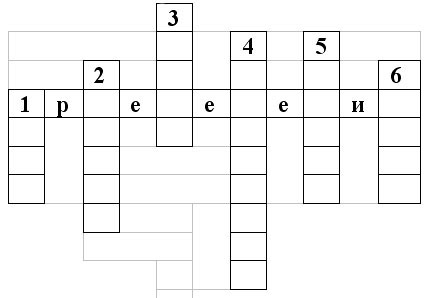 1.Подземный житель. 
2.Самый чистоплотный зверёк. 
3.Животное почвы.
4.Водяной клоп.
5.Враг белки.
6.пушной зверёк.Задание № 23.
Напиши соответствующие географические названия:
• Горы, протянувшиеся с севера на юг через всю нашу страну - _____________________________________
• Равнина, раскинувшаяся от западных границ России до Уральских гор,______________________________
• Равнина, расположенная к востоку от Уральских гор, - ____________________________________________
• Самое большое в мире озеро, называемое морем_______________________________________________ 
• Великая русская река, протекающая, по европейской части нашей страны __________________________
• Самое глубокое в мире озеро - ____________________________________________________ 24. По описанию определите, о каком животном идёт речь?Имеет острый нюх, зрение и слух. Зимой тщательно обнюхивает снег. Основным кормом для этого животного зимой являются мыши. Чтобы укрыться от непогоды, прячется в небольшие углубления в снегу, сворачивается клубком.  _________________ 25. Какое это растение? Листочки величиной с копейку, усыпаны волосками, на них блестят капельки. Насекомые садятся на листок, волоски склоняются к нему. Растение выделяет едкий сок и переваривает насекомое. ___________________________  26. Отметь только явления природы:Похолодание, лес, извержение вулкана, гнездо, листопад. 27. Подчеркни только то, что может быть изображено на глобусе.	 Дома, озёра, леса, горы, острова, деревни, дороги, реки.28. Культурные растения появились потому, что:	а) природа их создала специально для людей,	б) люди специально их отбирали и выращивали,	в) у них специально воспитывали культуру,	г) они растут рядом с домами людей.29. Найдите лишнее слово. Зачеркни его. а) снег, снежинка, облако, снеговик б) мрамор, гранит, уголь, песокв) дрофа, филин, дятел, сова   г) Индийский, Евразия, Тихий, Атлантический 30. Соедините стрелками причины и следствия природных явлений.31.Что теплее: 3 рубашки одетые одна на другую или одна рубашка тройной толщины? Почему?________________________________________________________________________________________Солнце в Арктике поднимается невысоко      Даже летом почва прогревается слабоПод деревьями снег тает медленно      Летом в тундре образуются болотца и озерки.Солнце в тундре освещает землю косыми лучами      Температура летом немного выше нуляСлой вечной мерзлоты не пропускает воду      Леса – накопители влаги для рек.